Mettler pH Meter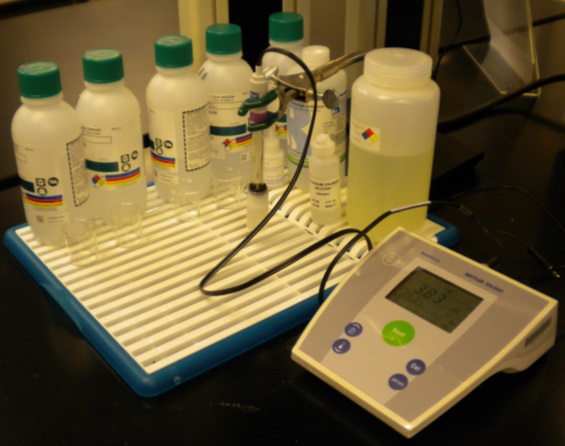 Potential Hazards while performing these activitiesPotential Hazards while performing these activities   Electrical Hazard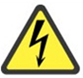 This equipment contains electrical units that may come into contact with skin or liquids.   Chemical Hazard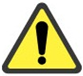 This equipment is used near potentially hazardous chemicals.   Corrosive Hazard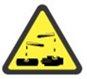 This equipment is used for measuring acids and bases.   Chocking Hazard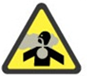 Because liquids are agitated, dangerous fumes may be released.  Use of a fume hood may be required.   Slip Hazard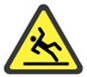 Liquids from the unit may fall on the floor, causing slippery conditions.Preventions to reduce exposure to hazards:Preventions to reduce exposure to hazards:Eye Protection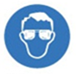 Wear safety glasses while operating.Protective Gloves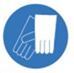 Wear appropriate gloves for chemical usage.Non-Slip, Closed Shoes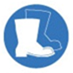 Wear non-slip, closed shoes to avoid spills.Read Manual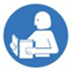 Become familiar with this guide before operating.Note:Make sure the calibration buffer range includes the pH of the samples.  The slope is automatically calculated after each buffer.  Make sure the slope is >95%.Setup StepsPicturesSetup the base and ensure the arm is centered.Ensure the electrode is plugged into the socket.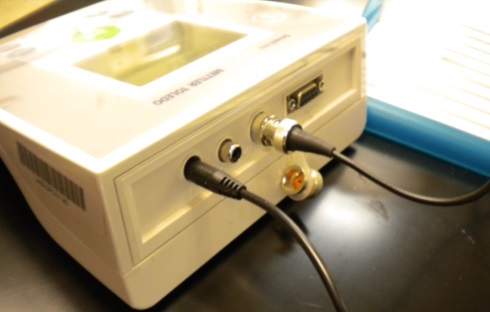 Ensure power supply is plugged in.Turn the unit on.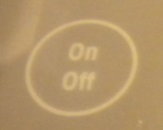 OperationPicturesDecide if manual or automatic endpoints will be used.  Hold READ to switch from manual endpoints to automatic endpoints and vice versa.  The A =Automatic endpoint.  The radical without the A =Manual endpoint.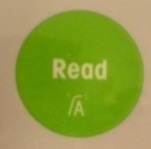 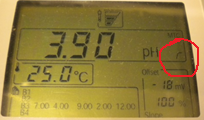 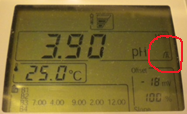 Remove cap from electrode.  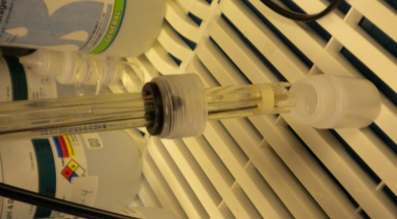 Rinse electrode with de-ionized water.Place electrode in pH 7 buffer and stir.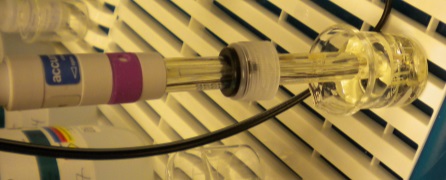 Press Start Calibration.  Wait until the screen stops blinking if using the automatic endpoint.  Press READ again if using the manual endpoint.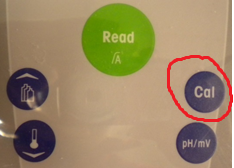 Rinse with de-ionized water and wipe with a kim wipe.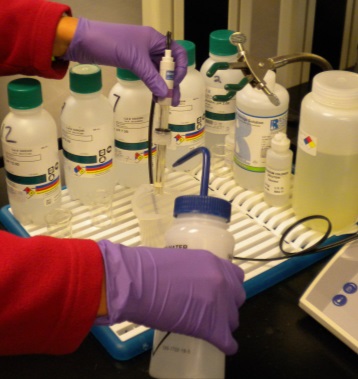 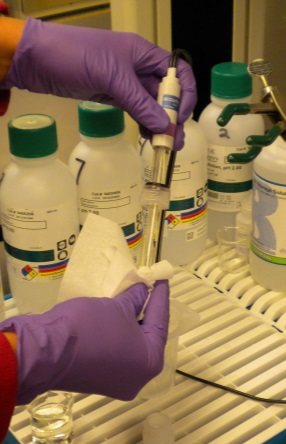 Place electrode in the next pH buffer for calibration.Repeat steps 5 and 6 for a 3-point calibration.Make sure the slope reads 95-105%.Rinse with de-ionized water and wipe with a kim wipe.  Place electrode in sample.  The pH meter will automatically start reading the pH for the sample after the 3-point calibration so work quickly.  Press Read for manual mode.When finished, remove and rinse electrode with de-ionized water.  Place electrode back into the filling solution and recap.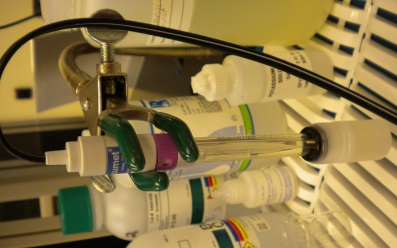 